                              О создании антинаркотической комиссии              В    целях   минимизации     угрозы    распространения    наркомании , руководствуясь Указами Президентами Российской Федерации  от 09.06.2010 года № 690 «Об утверждении Стратегии государственной антинаркотической  политики  Российской  Федерации до 2020 года»,  от  18.10.2007 года  № 1374 «Об   дополнительных   мерах   по  противодействию   незаконному   обороту наркотических средств, психотропных веществ и их прекурсоров:ПОСТАНОВЛЯЮ:1. Создать антинаркотическую комиссию сельского поселения Бурлинский сельсовет муниципального района Гафурийский  район.2. Утвердить состав антинаркотической комиссии сельского поселения Бурлинский сельсовет муниципального района Гафурийский район согласно приложению № 1.3. Утвердить Положение об антинаркотической комиссии сельского поселения Бурлиснкий сельсовет муниципального района Гафурийский район согласно приложению № 2.4. Утвердить план мероприятий антинаркотической комиссии СП Бурлинский сельсовет МР Гафурийский район на 2015 год. (Приложение )6. Настоящее постановление обнародовать на информационном  стенде администрации сельского поселения.7. Настоящее постановление вступает в силу со дня его официального обнародования.8. Контроль за выполнением постановления оставляю за собой.Глава сельского поселения                                                       Р.Х.Хисматуллин                                                                                                    Приложение № 1                                                                                                     к постановлениюадминистрации сельского                                                                                                               поселения Бурлинский                                                                                                 сельсовет МР                                                                                                           Гафурийский район№ 6 от 20.03.2015 г.Составантинаркотической комиссииХисматуллин Р.Х. - Глава сельского поселения, председатель комиссииСалимьянова А.Н. - Управляющий делами, секретарь комиссииЧлены комиссии:Суфиянов Г.Г.— Участковый уполномоченный полиции (по согласованию)Суфиянова И.М. – Бухгалтер 1 категории  администрации сельского поселенияХакимова Р.Г.- специалист 1 категории администрации сельского поселенияМифтахова Р.М. – Счетовод-кассир администрации сельского поселенияГумеров В.Р - директор МОБУ СОШ с.Бурлы (по согласованию)Гумерова А.В – Заведующий ФАП с.Бурлы (по согласованию)Управляющий делами                                                           А.Н.Салимьянова                                                                                                    Приложение № 2                                                                                                     к постановлениюадминистрации сельского                                                                                                              поселения Бурлинский                                                                                                сельсовет МР                                                                                                          Гафурийский район№ 6 от 20.03.2015 г.ПОЛОЖЕНИЕоб антинаркотической комиссии сельского поселения Бурлинский сельсоветмуниципального района Гафурийский район1. Антинаркотическая комиссия сельского поселения Бурлинский сельсовет муниципального района Гафурийский район (далее - комиссия) является органом, обеспечивающим координацию деятельности по противодействию незаконному обороту наркотических средств, психотропных веществ и их прекурсоров.2.Комиссия в своей деятельности руководствуется Конституцией Российской Федерации, федеральными конституционными законами, федеральными законами, указами и распоряжениями Президента Российской Федерации, постановлениями и распоряжениями Правительства Российской Федерации, иными нормативными правовыми актами Российской Федерации, законами и нормативными правовыми актами Республики Башкортостан, решениями антинаркотической комиссии сельского поселения, а также настоящим Положением.3.Комиссия осуществляет свою деятельность во взаимодействии с антинаркотической комиссией муниципального района Гафурийский район, Администрацией муниципального района Гафурийский район, отделом внутренних дел Гафурийского района, общественными объединениями и организациями.4.Основными задачами комиссии являются:а) участие в формировании и реализации на территории сельского поселения Бурлинский сельсовет муниципального района Гафурийский район государственной политики в области противодействия незаконному обороту наркотических средств, психотропных веществ и их прекурсоров, представление ежегодных докладов о деятельности комиссии в антинаркотическую комиссию муниципального района Гафурийский район;б) координация деятельности заинтересованных структур, организаций и учреждений, организация их взаимодействия с Администрацией сельского поселения, общественными объединениями и организациями;в) разработка мер, направленных на противодействие незаконному обороту наркотических средств, психотропных веществ и их прекурсоров, в том числе на профилактику этого оборота;г) сотрудничество с антинаркотическими комиссиями соседних поселений в области противодействия незаконному обороту наркотических средств, психотропных веществ и их прекурсоров, в том числе подготовка проектов соответствующих совместных решений;д) решение иных задач, предусмотренных законодательством Российской Федерации о наркотических средствах, психотропных веществах и их прекурсорах.5. Для осуществления своих задач комиссия имеет право:а) принимать в пределах своей компетенции решения, касающиеся организации, координации, совершенствования и оценки эффективности деятельности Администрации сельского поселения по противодействию незаконному обороту наркотических средств, психотропных веществ и их прекурсоров, а также осуществлять контроль за исполнением этих решений;б) создавать рабочие группы для изучения вопросов, касающихся противодействия незаконному обороту наркотических средств, психотропных веществ и их прекурсоров, а также для подготовки проектов соответствующих решений комиссии;в) привлекать для участия в работе комиссии должностных лиц и специалистов Администрации сельского поселения, а также представителей общественных объединений и организаций (с их согласия).6.Заседания комиссии проводятся не реже одного раза в квартал. В случае необходимости по решению председателя комиссии могут проводиться внеочередные заседания комиссии.7. Присутствие на заседании комиссии ее членов обязательно.Члены комиссии обладают равными правами при обсуждении рассматриваемых на заседании вопросов.Члены комиссии не вправе делегировать свои полномочия иным лицам. В случае невозможности присутствия члена комиссии на заседании он обязан заблаговременно известить об этом председателя комиссии.Заседание комиссии считается правомочным, если на нем присутствует более половины ее членов.В зависимости от рассматриваемых вопросов к участию в заседаниях комиссии могут привлекаться иные лица.8. Решение комиссии оформляется протоколом, который подписывается председателем комиссии.9. Организационное обеспечение деятельности комиссии осуществляется секретарем комиссии.10. Основными задачами ответственных членов комиссии являются:а) разработка проекта плана работы комиссии;б) обеспечение подготовки и проведения заседаний комиссии;в) обеспечение контроля за исполнением решений комиссии;г) мониторинг общественно-политических, социально-экономических и иных процессов в сельском поселении, оказывающих влияние на развитие ситуации в области в целом противодействия незаконному обороту наркотических средств, психотропных веществ и их прекурсоров, выработка предложений по ее улучшению;д) обеспечение взаимодействия комиссии с Антинаркотической комиссией муниципального района и сельских поселений;е) организация и координация деятельности рабочих групп комиссии;ж) организация и ведение делопроизводства комиссии.11. Информационно-аналитическое обеспечение деятельности комиссии осуществляют специалисты Администрации сельского поселения, которые являются членами комиссии.                                                                                                   Приложение № 3                                                                                                    к постановлению                                                                                               администрации                                                                                                                 СП Бурлинский сельсовет                                                                                                              МР Гафурийский  район                                                                                                      № 6 от 20.03.2015 гПлан мероприятий антинаркотической комиссии СП Бурлинский сельсоветМР Гафурийский район на 2015 годБАШОРТОСТАН ЕСПУБЛИКАҺЫГАФУРИ РАЙОНЫ МУНИЦИПАЛЬ РАЙОНЫБУРЛЫ АУЫЛ СОВЕТЫАУЫЛ БИЛӘМӘҺЕХАКИМИТЕ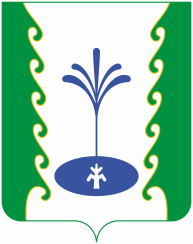 РЕСПУБЛИКА БАШКОРТОСТАНАДМИНИСТРАЦИЯСЕЛЬСКОГО ПОСЕЛЕНИЯ БУРЛИНСКИЙ СЕЛЬСОВЕТМУНИЦИПАЛЬНОГО РАЙОНАГАФУРИЙСКИЙ РАЙОНАРАР«20» март 2015 й.      № 6ПОСТАНОВЛЕНИЕ«20» марта 2015 г.    №  п/п                  Содержание                        Исполнение            Сроки      проведения    1.Проведение заседаний антинаркотической комиссии       АНК   1 раз в квартал    2.Сбор, обобщение и анализ информации о фактах распространения наркотических средств в местах проведения культурно-массовых и досуговых молодежных мероприятий.          АНК       постоянно    3.Создание и поддержание банка информации по проблемам наркомании, алкоголизма, табакокурения и ВИЧ-инфекции на базе библиотек сельского поселения            АНК     постоянно    4.Проведение консультаций подростков, попавших в трудную жизненную ситуацию с привлечением специалистов узкого профиля (психолог, нарколог и тд.)         АНК         по мере     необходимости    5.Мониторинг информированности подростков о пагубном влиянии на здоровье человека табакокурения, алкоголя, наркомании, ВИЧ.          АНК        1 раз в год    6.Проведение мероприятий в сельской библиотеке и сельском доме культуры по профилактике наркомании (информационные стенды, читательские конференции).Администрация           сельского поселения АНК     В летний и      осенний период    7.Проведение месячника по профилактике наркомании и правонарушений.Администрация     сельского поселения, АНК        октябрь    8.Проведение рейдов по уничтожению наркотикосодержащих растений.           АНК        В период  вегетационного        периода    9.                                                      Проведение рейдов по торговым точкам,  занимающихся реализацией алкогольной продукции и пива (по согласованному графику).              АНК        ежемесячно     10.Проведение рейдов по проверке дискотек, молодежных массовых мероприятий в вечернее время.           АНК    ежемесячно